Part A: Finding FourLook for all the number four in the table below.What is the sum of all the 4 found?64Part B: Skip the BombEach row has a mixture of stars and bombs. Draw arrows from the first star to the next star until you skipped all the bombs.1.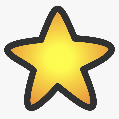 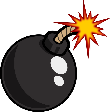 2.3. 4.5.Part C:Fill in the blanks to finish the pattern.1, 5, 9, 13, 17, 21, 25, 29, 33How does the pattern work? Adding 4112321415675347894507723256789453212122345794567812356342581900871112111124567666876542132455678900941123567895122780967532657892345121355567878968436723536557888009008773241121234567322467899755732